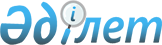 О внесении изменений и дополнения в решение акима Медеуского района города Алматы от 17 января 2011 года № 01-4/01 "Об образовании избирательных участков по Медеускому району города Алматы"
					
			Утративший силу
			
			
		
					Решение акима Медеуского района города Алматы от 16 октября 2015 года № 01-4/07. Зарегистрировано Департаментом юстиции города Алматы 21 октября 2015 года № 1217. Утратило силу решением акима Медеуского района города Алматы от 11 апреля 2019 года № 06-01/03
      Сноска. Утратило силу решением акима Медеуского района города Алматы от 11.04.2019 № 06-01/03 (вводится в действие по истечении десяти календарных дней после дня его первого официального опубликования).
      В соответствии с пунктами 1, 2 статьи 23 Конституционного Закона Республики Казахстан от 28 сентября 1995 года "О выборах в Республике Казахстан", статьи 37 Закона Республики Казахстан от 23 января 2001 года "О местном государственном управлении и самоуправлении в Республике Казахстан", Указа Главы государства за № 798 от 16 апреля 2014 года, аким Медеуского района города Алматы РЕШИЛ:
      1. Внести в приложение решения акима Медеуского района города Алматы от 17 января 2011 года № 01-4/01 "Об образовании избирательных участков по Медеускому району города Алматы" (зарегистрировано в реестре государственной регистрации нормативных правовых актов от 17 января 2011 года № 873, опубликованного в газетах "Алматы Ақшамы" 10 февраля 2011 года № 15-16 и "Вечерний Алматы" от 10 февраля 2011" года № 20-21) следующие изменения и дополнение:
      приложение к указанному решению изложить в новой редакции согласно приложению к настоящему решению.
      2. Произвести государственную регистрацию данного нормативного правового акта в Департаменте юстиции города Алматы.
      3. Обеспечить официальное размещение настоящего решения на интернет-ресурсе.
      4. Контроль за исполнением настоящего решения возложить на руководителя аппарата акима Медеуского района Дусманбетову С. А.
      5. Настоящее решение вступает в силу со дня государственной регистрации в органах юстиции и вводится в действие по истечении десяти календарных дней после дня его первого официального опубликования.
      Избирательный участок № 357
      Центр: Академия дизайна и технологии "Сымбат", 050002, город Алматы улица Алимжанова, 48.
      В границах: от улицы Гоголя по улице Фурманова на север (восточная сторона) до улицы Макатаева; по улице Макатаева на восток (южная сторона) до улицы Кунаева; по улице Кунаева на юг (западная сторона) до улицы Гоголя; по улице Гоголя на запад (северная сторона) до улицы Фурманова.
      Избирательный участок № 358
      Центр: школа – лицей № 28, 050000, город Алматы, улица Фурманова, 102.
      В границах: от улицы Богенбай батыра по улице Фурманова на север (восточная сторона) до улицы Гоголя; по улице Гоголя на восток (южная сторона) до улицы Кунаева; по улице Кунаева на юг (западная сторона) до улицы Богенбай батыра; по улице Богенбай батыра на запад (северная сторона) до улицы Фурманова.
      Избирательный участок № 359
      Центр: общеобразовательная школа № 19, 050002, город Алматы, улица Абдуллиных, 11.
      В границах: от улицы Кунаева на восток по улице Макатаева (южная сторона) до улицы Абдуллиных; по улице Абдуллиных на юг (западная сторона) до проспекта Жибек жолы; по проспекту Жибек жолы на восток (южная сторона) до улицы Каирбекова; по улице Каирбекова на юг (западная сторона) до улицы Гоголя; по улице Гоголя на запад (северная сторона) до улицы Кунаева; по улице Кунаева на север (восточная сторона) до улицы Макатаева.
      Избирательный участок № 360
      Центр: филиал Республиканского государственного предприятия "Национальный институт интеллектуальной собственности", 050002, город Алматы, улица Абдуллиных, 6/1.
      В границах: от улицы Абдуллиных на восток по улице Макатаева (южная сторона) до реки Малая Алматинка; по западной стороне русла реки Малая Алматинка на юг до улицы Гоголя; по улице Гоголя на запад (северная сторона) до улицы Каирбекова; по улице Каирбекова на север (восточная сторона) до проспекта Жибек жолы; по проспекту Жибек жолы на запад (северная сторона) до улицы Абдуллиных; по улице Абдуллиных на север (восточная сторона) до улицы Макатаева, исключая территорию городского наркологического центра медико – социальной коррекции в границах.
      Избирательный участок № 361
      Центр: музыкальная школа "Көкiл", 050010, город Алматы, улица Гоголя, 34.
      В границах: от улицы Зенкова на восток по улице Гоголя (южная сторона) до реки Малая Алматинка; по западной стороне русла реки Малая Алматинка на юг до улицы Казыбек би; по улице Казыбек би на запад (северная сторона) до улицы Зенкова; по улице Зенкова на север (восточная сторона) до улицы Гоголя.
      Избирательный участок № 362
      Центр: Республиканский медицинский колледж, 050010, город Алматы, улица Калдаякова, 54.
      В границах: от улицы Шевченко по проспекту Достык на север (восточная сторона) до улицы Казыбек би; по улице Казыбек би на восток (южная сторона) до улицы Абдуллиных; по улице Абдуллиных на юг (западная сторона) до улицы Богенбай батыра; по улице Богенбай батыра на запад (северная сторона) до улицы Зенкова; по улице Зенкова на юг (западная сторона) до улицы Шевченко; по улице Шевченко на запад (северная сторона) до проспекта Достык.
      Избирательный участок № 363
      Центр: Казахский Национальный педагогический университет имени Абая, 050010, город Алматы, улица Казыбек би, 30.
      В границах: от улицы Богенбай батыра по улице Кунаева на север (восточная сторона) до улицы Гоголя; по улице Гоголя на восток (южная сторона) до улицы Зенкова; по улице Зенкова на юг (западная сторона) до улицы Казыбек би; по улице Казыбек би на запад (северная сторона) до проспекта Достык; по проспекту Достык на юг (западная сторона) до улицы Богенбай батыра; по улице Богенбай батыра на запад (северная сторона) до улицы Кунаева.
      Избирательный участок № 364
      Центр: товарищество с ограниченной ответственностью "Граждансельпроектстрой", 050007, город Алматы, улица Коперника,124.
      В границах: от реки Малая Алматинка на восток по улице Добролюбова (южная сторона) до улицы Кутузова; по улице Кутузова на юг (западная сторона) до улицы Средняя; по улице Средняя на запад (северная сторона) до улицы Есенберлина; по улице Есенберлина на юг (западная сторона) до центрального входа в Алматинский зоопарк; по северо – восточной и северо – западной границам Центрального парка культуры и отдыха до реки Малая Алматинка; по реке Малая Алматинка на север (восточная сторона) до улицы Добролюбова.
      Избирательный участок № 365
      Центр: централизованная библиотечная система "Библиотека № 6 Медеуского района, 050007, город Алматы, улица Татарская, 32.
      В границах: от улицы Кутузова на восток по улице Добролюбова, далее по улице Оренбургская (южные стороны) до реки Абылгазы (Солоновка); по западной стороне русла реки Абылгазы (Солоновка) на юг до северного склона горы Кок – Тобе; по северному склону горы Кок – Тобе до реки Жарбулак; по восточной стороне русла реки Жарбулак на север до улицы Есенберлина, далее по улице Есенберлина на север (восточная сторона) до улицы Средняя; по улице Средняя на восток (южная сторона) до улицы Кутузова; по улице Кутузова на север (восточная сторона) до улицы Добролюбова. 
      Избирательный участок № 366
      Центр: общеобразовательная школа № 64, 050007, город Алматы, улица Оренбургская, 17.
      В границах: от реки Абылгазы (Солоновка) на северо – восток по переулку Полевому, далее по улице Брянская (южная сторона) до реки Широкая щель; по западной стороне русла реки Широкая щель на юг до улицы Украинская; по улице Украинская на юг (западная сторона) до улицы Овражная; по улице Овражная на запад (северная сторона) до реки Абылгазы (Солоновка); по восточной стороне русла реки Абылгазы (Солоновка) на север до переулка Полевого.
      Избирательный участок № 367
      Центр: школа – гимназия № 53, 050007, город Алматы, улица Глубокая, 18.
      В границах: от реки Абылгазы (Солоновка) по улице Овражная на восток (южная сторона) до улицы Украинская; по улице Украинская на север (восточная сторона) до улицы Рудзутака, по улице Рудзутака на северо–восток (юго – восточная сторона) до улицы Истомина, по улице Истомина на юго – восток (юго – западная сторона) до улицы Верненская, по улице Верненская на юго – запад (северо – западная сторона) до реки Широкая щель, по руслу реки Широкая щель на юг (западная сторона) до створа улицы Балтабаевская (включая дом № 30 по улице Балтабаевская); от дома № 30 по улице Балтабаевская на запад (северная сторона) до пересечения улиц Балтабаевская и Шокая, вдоль улицы Шокая (исключая четные номера домов улицы Шокая) на юг (западная сторона) до дома 23б улицы Пензенская; от дома 23б по улице Пензенской на запад по южной границе домов № 134,136,138,140,142 улицы Шухова (северная сторона), до северного склона горы Кок – Тобе, по северному склону горы Кок – Тобе до реки Абылгазы (Солоновка); по руслу реки Абылгазы (Солоновка) на север (восточная сторона) до улицы Овражная.
      Избирательный участок № 368
      Центр: школа – гимназия № 53, 050007, город Алматы, улица Глубокая, 18.
      В границах: от створа улицы Балтабаевская (исключая дом № 30 улицы Балтабаевская) по речке Широкая Щель на север (восточная сторона) до улицы Глубокая; по улице Глубокая, затем по улице Верненская на северо – восток (юго – восточная сторона) до улицы Истомина; по улице Истомина на юго – восток (юго – западная сторона) до створа северной границы кладбища "Кенсай"; по створу северной границы кладбища "Кенсай" на восток (северная сторона) до русла реки Тиксай; по руслу реки Тиксай на юго – восток (юго – западная сторона) до границы города; по границе города, включая садоводческое общество Широкая Щель, до створа русла реки Абылгазы (Солоновка); от створа русла реки Абылгазы (Солоновка), вдоль склона холма урочища Широкая Щель на северо – запад (северо – восточная сторона) до восточных границ участков домов № 1/77, 1/73 по улице Космодемьянской микрорайона Кок – Тобе; от дома № 1/77 улицы Космодемьянской микрорайона Кок – Тобе на север (восточная сторона) до русла реки Абылгазы (Солоновка), исключая дома по улице Космодемьянской микрорайона Кок – Тобе; от русла реки Абылгазы (Солоновка) на северо – восток по северному склону горы Кок – Тобе, далее по южной границе домов № 134,136,138,140,142 по улице Шухова до дома 23б по улице Пензенская; от дома 23б по улице Пензенская на север (восточная сторона) до пересечения улиц Балтабаевская и Шокая (включая четные номера домов улицы Шокая); от пересечения улиц Балтабаевская и Шокая на восток (южная сторона) до речки Широкая Щель.
      Избирательный участок № 369
      Центр: школа – интернат № 4, 050010, город Алматы, улица Богенбай батыра, 53.
      В границах: от улицы Богенбай батыра по улице Абдуллиных на север (восточная сторона) до улицы Казыбек би; по улице Казыбек би на восток (южная сторона) до реки Малая Алматинка; по руслу реки Малая Алматинка на север (восточная сторона) до центрального входа в Центральный парк культуры и отдыха; от центрального входа в Центральный парк культуры и отдыха на восток по северо – западной и северо – восточной границам Центрального парка культуры и отдыха (включая территорию Центрального парка культуры и отдыха в границах) до улицы Есенберлина; по улице Есенберлина на юг (западная сторона) до улицы Орманова; по улице Орманова на восток (южная сторона) до реки Жарбулак; по руслу реки Жарбулак на юг (западная сторона) до улицы Бутаковская; по улице Бутаковская на юг (обе стороны) до улицы Богенбай батыра; по улице Богенбай батыра на запад (северная сторона) до улицы Абдуллиных.
      Избирательный участок № 370
      Центр: общеобразовательная школа № 7, 050032, город Алматы, микрорайон. Алатау, улица Жетбаева, 15.
      В границах: от улицы Ибрагимова между домами № 14 и № 16 на юго – восток (южная сторона) до пересечения улицы Жетбаева и улицы Садовая; от пересечения улицы Жетбаева и улицы Садовая на восток (южная сторона) до речки Цыганка; по западному берегу русла речки Цыганка на юг до канала РП-5; по каналу РП-5 (северо – западная сторона) до улицы Ибрагимова, включая жилой массив "Новостройка"; по улице Ибрагимова на северо – запад (северо – восточная сторона) до дома № 16, исключая дом № 16.
      Избирательный участок № 371
      Центр: гимназия № 35, 050010, город Алматы, проспект Достык 59.
      В границах: от улицы Фурманова по улице Кабанбай батыра на восток (южная сторона) до проспекта Достык; по проспекту Достык на юг (западная сторона) до улицы Шевченко; по улице Шевченко на запад (северная сторона) до улицы Фурманова; по улице Фурманова на север (восточная сторона) до улицы Кабанбай батыра.
      Избирательный участок № 372
      Центр: гимназия № 159, 050010, город Алматы, улица Кабанбай батыра, 86.
      В границах: от улицы Фурманова по улице Богенбай батыра на восток (южная сторона) до проспекта Достык; по проспекту Достык на юг (западная сторона) до улицы Кабанбай батыра; по улице Кабанбай батыра на запад (северная сторона) до улицы Фурманова; по улице Фурманова на север (восточная сторона) до улицы Богенбай батыра.
      Избирательный участок № 373
      Центр: гимназия № 56, 050000, город Алматы, улица Фурманова, 138.
      В границах: от улицы Фурманова по улице Шевченко на восток (южная сторона) до проспекта Достык; по проспекту Достык на юг (западная сторона) до проспекта Абая; по проспекту Абая на запад (северная сторона) до улицы Фурманова; по улице Фурманова на север (восточная сторона) до улицы Шевченко.
      Избирательный участок № 374
      Центр: школа – гимназия № 33, 050010, город Алматы, улица Калдаякова, 62.
      В границах: от проспекта Абая по проспекту Достык на север (восточная сторона) до улицы Шевченко; по улице Шевченко на восток (южная сторона) до улицы Зенкова; по улице Зенкова на север (восточная сторона) до улицы Богенбай батыра; по улице Богенбай батыра на восток (южная сторона) до реки Малая Алматинка; по руслу реки Малая Алматинка на юг (западная сторона) до проезда южнее Дворца Республики, по проезду южнее Дворца Республики до проспекта Достык; по проспекту Достык на север (восточная сторона) до проспекта Абая.
      Избирательный участок № 375
      Центр: общеобразовательная школа № 29, 050010, город Алматы, улица Богенбай батыра, 42.
      В границах: от реки Малая Алматинка по улице Богенбай батыра на восток (южная сторона) до улицы Бутаковская; по улице Бутаковская на юг до тупика (обе стороны), далее продолжение улицы Бутаковская до улицы Кабанбай батыра; по улице Кабанбай батыра на запад (северная сторона) до реки Малая Алматинка; по руслу реки Малая Алматинка на север (восточная сторона) до улицы Богенбай батыра.
      Избирательный участок № 376
      Центр: специализированный комплекс "Жануя", 050010, город Алматы, улица Бегалина, 82.
      В границах: от реки Малая Алматинка по улице Кабанбай батыра на восток (южная сторона) до реки Жарбулак; по руслу реки Жарбулак на юг (западная сторона), включая дома по улице Ватутина, 19, и улица Кастеева, 50, до улицы Бекхожина; по улице Бекхожина на запад (северная сторона) до реки Малая Алматинка; по руслу реки Малая Алматинка на север (восточная сторона) до улицы Кабанбай батыра.
      Избирательный участок № 377
      Центр: "Алматинский дворец школьников", 050010, город Алматы, проспект Достык, 124.
      В границах: от проспекта Достык по проезду южнее Дворца Республики на восток (южная сторона) до улицы Луганского; по улице Луганского на север (западная сторона) до улицы Кармысова; по улице Кармысова на север (западная сторона) до улицы Бекхожина; по улице Бекхожина на восток (южная сторона) до речки Жарбулак; по западному берегу русла реки Жарбулак на юг (западная сторона), включая участки домов № 27, 29 по улице Бекхожина, участки домов № 34, 18, 18/1 переулка Дачного, до линии створа участка дома № 5 переулка Горного; по линии створа участка дома № 5 переулка Горного на запад (северная сторона) до улицы Горновосточная; по улице Горновосточная на север (восточная сторона) до улицы Коккинаки; по улице Коккинаки на запад (северная сторона) до улицы Луганского; по улице Луганского на юг (восточная сторона) до улицы Сатпаева; по улице Сатпаева на запад (северная сторона) до русла реки Малая Алматинка; по руслу реки Малая Алматинка на юг (западная сторона) до улицы Ньютона; по улице Ньютона на запад (северная сторона) до проспекта Достык; по проспекту Достык на север (восточная сторона) до проезда южнее Дворца Республики.
      Избирательный участок № 378
      Центр: Казахский Национальный аграрный университет, 050010, город Алматы, проспект Абая, 8.
      В границах: от улицы Фурманова по проспекту Абая на восток (южная сторона) до проспекта Достык; по проспекту Достык на юг (западная сторона) до улицы Сатпаева; по улице Сатпаева на запад (северная сторона) до улицы Фурманова; по улице Фурманова на север (восточная сторона) до проспекта Абая.
      Избирательный участок № 379
      Центр: школа-лицей № 131, 050010, город Алматы, микрорайон Самал – 2.
      В границах: от улицы Сатпаева по проспекту Достык на юг (западная сторона) до улицы Жолдасбекова; по улице Жолдасбекова на запад (северная сторона) до створа западной границы территории дома 9 микрорайона Самал – 1; по западной границе территории дома 9 микрорайона Самал – 1 на север (восточная сторона) до северной границы территории дома 9/2 микрорайона Самал – 1 вдоль северной границы территории дома 9/2 микрорайона Самал – 1 на запад (северная сторона) до улицы Фурманова; по улице Фурманова на север (восточная сторона) до улицы Сатпаева; по улице Сатпаева на восток (южная сторона) до проспекта Достык.
      Избирательный участок № 380
      Центр: товарищество с ограниченной ответственностью "Тау – Тамыр", 050010, город Алматы, улица Космодемьянской, 28. 
      В границах: от реки Жарбулак по улице Яблочная (обе стороны) на юго-восток (юго-западная сторона) до улицы Диваева; по улице Диваева на восток до западного склона горы Кок – Тобе, по западному склону горы Кок – Тобе на юг до реки Жарбулак; по реке Жарбулак на север (восточная сторона) до улицы Яблочная (исключая дома по улице Бекхожина, 27, 29, улицы Ватутина, 19, и улицы Кастеева, 50, Дачный переулок, 34, 18, 18/1).
      Избирательный участок № 381
      Центр: школа – лицей № 131, 050051, город Алматы, микрорайон Самал – 2.
      В границах: от улицы Жолдасбекова по проспекту Достык на юг (западная сторона) до проспекта Аль – Фараби; по проспекту Аль – Фараби на запад (северная сторона) до бульвара Мендикулова; по бульвару Мендикулова на север (восточная сторона) до улицы Жолдасбекова; по улице Жолдасбекова на восток (южная сторона) до проспекта Достык.
      Избирательный участок № 382
      Центр: товарищество с ограниченной ответственностью "Айсер", 050051, город Алматы, микрорайон Самал – 1, 9а.
      В границах: от бульвара Мендикулова по улице Жолдасбекова на восток (северная сторона) до створа западной границы территории дома 9 микрорайона Самал – 1; по западной границе территории дома 9 микрорайона Самал – 1 на север (западная сторона) до северной границы территории дома 9/2 микрорайона Самал – 1, вдоль северной границы территории дома 9/2 микрорайона Самал – 1 на запад (южная сторона) до улицы Фурманова; по улице Фурманова на юг (восточная сторона до южной границы территории дома 240 улицы Фурманова) вдоль южной границы территории дома 240 улицы Фурманова на восток (северная сторона) до бульвара Мендикулова; по бульвару Мендикулова на север (западная сторона) до улицы Жолдасбекова.
      Избирательный участок № 383
      Центр: школа – гимназия № 30 имени Снегиной, 050051, город Алматы, проспект Достык, 226а.
      В границах: от проспекта Достык по улице Ньютона на восток (южная сторона) до русла речки Малая Алматинка; по руслу речки Малая Алматинка на север (западная сторона) до улицы Сатпаева; по улице Сатпаева на восток (южная сторона) до улицы Луганского; по улице Луганского на север (восточная сторона) до улицы Коккинаки; по улице Коккинаки на восток (южная сторона) до улицы Горновосточная; по улице Горновосточная на юг (западная сторона) до переулка Горный далее по створу переулка Горный до русла реки Жарбулак; по западному берегу русла реки Жарбулак на юг до западной границы микрорайона Кок – Тобе далее по западной границе микрорайона Кок – Тобе на юг до улицы Омаровой; по улице Омаровой на запад (северная сторона) до проспекта Достык; по проспекту Достык на север (восточная сторона) до улицы Ньютона, исключая территорию городской клинической больницы № 5 в границах.
      Избирательный участок № 384
      Центр: общеобразовательная школа № 163, 050059, город Алматы, улица Фурманова, 289.
      В границах: от улицы 8-ой Гвардейской дивизии по проспекту Аль – Фараби на восток (южная сторона) до улицы Фурманова; по улице Фурманова на север (восточная сторона) до южной границы территории дома 240 улицы Фурманова, вдоль южной границы территории дома 240 улицы Фурманова на восток (южная сторона) до бульвара Мендикулова; по бульвару Мендикулова на юг (западная сторона) до проспекта Аль – Фараби; по проспекту Аль – Фараби на восток (южная сторона) до проспекта Достык; по проспекту Достык на юг (западная сторона) до южной границы территории дома № 99/1 проспекта Достык; по южной границе территории дома 99/1 на запад (северная сторона), далее по южной границе территории домов № 1, 9, 10 микрорайона Самал – 3, включая дом № 21 и 22 микрорайона Самал – 3 до бульвара Мендикулова; по бульвару Мендекулова на юг (западная сторона) до улицы Хаджи Мукана; по улице Хаджи Мукана на запад (северная сторона) до улицы Фурманова; по улице Фурманова на юг (западная сторона) до границы территории Военного института Комитета Национальной Безопасности Республики Казахстан; по северной и западной границе Военного института на запад и юг до улицы Тайманова; по улице Тайманова на северо – запад (северо – восточная сторона) до улицы Затаевича; по улице Затаевича на запад (северная сторона) до улицы 8-ой Гвардейской дивизии; по улице 8-ой Гвардейской дивизии на северо – запад (северо – восточная сторона) до проспекта Аль – Фараби.
      Избирательный участок № 385
      Центр: пансионат "Самал", 050059, город Алматы, улица С. Байжанова, 100/10.
      В границах: по проспекту Достык от дома № 99д на юг (западная сторона) до улицы Хаджи Мукана; по улице Хаджи Мукана на запад (северная сторона) до улицы Байжанова; по улице Байжанова на юг (западная сторона) до границы территории Военного института Комитета Национальной Безопасности Республики Казахстан; по северной границе территории Военного института Комитета Национальной Безопасности Республики Казахстан на запад (северная сторона) до улицы Фурманова; по улице Фурманова на север (восточная сторона) до улицы Хаджи Мукана; по улице Хаджи Мукана на восток (южная сторона) до бульвара Мендикулова; по бульвару Мендикулова на север (восточная сторона) до южной границы дома № 22 микрорайона Самал – 3; по южной границе дома № 22 на восток, огибая дом на север, далее на восток по южной границе домов 9,10,1 микрорайона Самал – 3, далее по северной стороне дома 99д проспекта Достык до проспекта Достык, исключая территорию Республиканской гвардии Республики Казахстан в границах.
      Избирательный участок № 386
      Центр: "Школа предпринимателей", 050051, город Алматы, проспект Достык, 226.
      В границах: от улицы Байжанова по улице Хаджи Мукана на северо – восток (южная сторона) до проспекта Достык; по проспекту Достык на юг (западная сторона) до южной границы Военного института Комитета Национальной Безопасности Республики Казахстан; по границе Военного института Комитета Национальной Безопасности Республики Казахстан до улицы Тайманова; по улице Тайманова на северо – запад (северо – восточная сторона) до границы Центрального Военного Госпиталя Пограничной Службы Комитета Национальной Безопасности Республики Казахстан, далее вдоль границы Центрального Военного Госпиталя Пограничной Службы Комитета Национальной Безопасности Республики Казахстан на север и на восток до улицы Байжанова; по улице Байжанова на север (восточная сторона) до улицы Хаджи Мукана, исключая границы закрытых избирательных участков (территории Военного института Комитета Национальной Безопасности Республики Казахстан и территории госпиталя пограничных войск Центрального Военного Госпиталя Пограничной Службы Комитета Национальной Безопасности Республики Казахстан).
      Избирательный участок № 387
      Центр: школа – интернат № 17, 050051, город Алматы, проспект Достык, 226а.
      В границах: по проспекту Достык от улицы Омаровой на юг (восточная сторона) до южной границы Военного института Комитета Национальной Безопасности Республики Казахстан; по границе Военного института Комитета Национальной Безопасности Республики Казахстан на запад, далее на юг, далее по створу южной границы Военного института Комитета Национальной Безопасности Республики Казахстан на восток до пересечения проспекта Достык и улицы Чайкиной; по улице Чайкиной на восток (северная сторона) до русла реки Малая Алматинка; по руслу реки Малая Алматинка на юг (восточная сторона) до пересечения с руслом реки Жарбулак; по руслу реки Жарбулак на север (западная сторона) до западной границы микрорайона Кок – Тобе; по западной границе микрорайона Кок – Тобе на север (западная сторона) до улицы Омаровой; по улице Омаровой на запад (южная сторона) до проспекта Достык.
      Избирательный участок № 388
      Центр: школа – лицей № 48, 050020, город Алматы, проспект Достык, 310-б.
      В границах: от русла реки Малая Алматинка по улице Л. Чайкиной на запад (южная сторона) до проспекта Достык; по проспекту Достык на юг (восточная сторона) до северо – восточной стороны участка дома проспекта Достык, 291/1, далее вдоль северо – восточной стороны участка дома проспекта Достык, 291/1 на юго – запад (юго – восточная сторона) до русла реки Есентай (Весновка); по руслу реки Есентай (Весновка) на юго – восток (северо – восточная сторона) до северо – восточной границы микрорайона Тау – Самал, вдоль северо – восточной границы микрорайона Тау – Самал (северо – восточная сторона) до границы города, далее по границе города до южной границы жилого массива Юбилейный; по южной границе жилого массива Юбилейный (южная сторона) до русла реки Малая Алматинка; по руслу реки Малая Алматинка на север (западная сторона) до улицы Чайкиной, включая микрорайон Бутаковка, урочище "Медеу", "Туиыксу", "Кимасар", "Саркырама", туристические базы: "Горельник", "Чимбулак", Дом отдыха "Просвещенец".
      Избирательный участок № 389
      Центр: общеобразовательная школа № 47, 050020, город Алматы, улица Олимпийская, 1.
      В границах: по реке Терисбулак на север (восточная сторона) до створа дома № 85/25 улицы Оспанова; вдоль створа дома № 85/25 улицы Оспанова на запад (северная сторона) до границы города; по границе города на северо – запад (северо – восточная сторона) до южной границы микрорайона Эдельвейс; вдоль южной границы микрорайона Эдельвейс, затем до южной границы Мусульманского кладбища на северо – восток (юго – восточная сторона) до русла реки Есентай; по руслу реки Есентай юго – восток (юго – западная сторона) до границы города; по границе города на юго – запад (северо – западная сторона) до реки Терисбулак, включая территории микрорайонов Актобе и Аккаин.
      Избирательный участок № 390
      Центр: общеобразовательная школа № 47, 050020, город Алматы, улица Олимпийская, 1.
      В границах: по реке Терисбулак на юг (западная сторона) до границы города; по границе города вдоль массива Каменское плато, включая поселки институтов астрофизики и ионосферы Национальной Академии Наук Республики Казахстан, садоводческие товарищества и территорию микрорайона Ремизовка до реки Терисбулак.
      Избирательный участок № 391
      Центр: Комитет Национальной безопасности Республики Казахстан, 050020, город Алматы, проспект Достык,103.
      В границах: территория Военного института Комитета Национальной Безопасности Республики Казахстан.
      Избирательный участок № 392
      Центр: военная часть № 0111 Республиканской гвардии Республики Казахстан, 050020, город Алматы, проспект Достык, 117/6.
      В границах: территория военной части № 0111 Республиканской гвардии Республики Казахстан.
      Избирательный участок № 393
      Центр: Центральный Военный Госпиталь Пограничной Службы Комитета Национальной безопасности Республики Казахстан, 050020, город Алматы, проспект Достык, 103/41.
      В границах: территория Госпиталя Пограничных войск Комитета Национальной безопасности Республики Казахстан.
      Избирательный участок № 394
      Центр: Национальный Центр проблем туберкулеза, 050010, город Алматы, улица Бекхожина, 5.
      В границах: территория Национального Центра проблем туберкулеза Республики Казахстан.
      Избирательный участок № 395
      Центр: государственное казенное предприятие "Городская клиническая больница № 5", 050051, город Алматы, проспект Достык, 220.
      В границах: территория государственного казенного предприятия "Городская клиническая больница № 5".
      Избирательный участок № 396
      Центр: городской наркологический центр медико-социальной коррекции, 050002, город Алматы, улица Макатаева 10.
      В границах: территория городского наркологического центра медико-социальной коррекции.
      Избирательный участок № 397
      Центр: "Научный Центр акушерства, гинекологии и перинатологии", 050020, город Алматы, проспект Достык, 125.
      В границах: территория Республиканского научного института "Центр охраны здоровья матери и ребенка".
      Избирательный участок № 398
      Центр: лицей № 161, 050016, город Алматы, улица Фурманова, 40.
      В границах: от улицы Фурманова на восток по проспекту Райымбека (южная сторона) до улицы Кунаева; по улице Кунаева на юг (западная сторона) до улицы Макатаева; по улице Макатаева на запад (северная сторона) до улицы Фурманова; по улице Фурманова на север (восточная сторона) до проспекта Райымбека.
      Избирательный участок № 399
      Центр: товарищество с ограниченной ответственностью "ERLIAN TALI", 050016, город Алматы, улица Кунаева, 21.
      В границах: от улицы Кунаева на восток по улице Маметовой (южная сторона) до улицы Есенова; по улице Есенова на юг (западная сторона) до улицы Макатаева; по улице Макатаева на запад (северная сторона) до улицы Кунаева; по улице Кунаева на север (восточная сторона) до улицы Маметовой.
      Избирательный участок № 400
      Центр: общеобразовательная школа № 52, 050016, город Алматы, улица Пушкина, 1.
      В границах: от улицы Кунаева на восток по проспекту Райымбека (южная сторона) до улицы Джетысуйская; по улице Джетысуйская на юг (западная сторона) до улицы Ашимбаева; по улице Ашимбаева на запад (северная сторона) до улицы Нусупбекова; по улице Нусупбекова на юг (западная сторона) до улицы Маметовой: по улице Маметовой на запад (северная сторона) до улицы Кунаева; по улице Кунаева на север (восточная сторона) до проспекта Райымбека, исключая территорию городского казенного коммунального предприятия "Родильный дом № 2" в границах.
      Избирательный участок № 401
      Центр: товарищество с ограниченной ответственностью "Деловой центр Партнер", 050002, город Алматы, улица Макатаева, 47.
      В границах: от улицы Есенова на восток по улице Маметовой (южная сторона) до улицы Нусупбекова; по улице Нусупбекова на север (восточная сторона) до улицы Ашимбаева; по улице Ашимбаева на восток (южная сторона) до улицы Джетысуйская; по улице Джетысуйская на юг (западная сторона) до улицы Макатаева; по улице Макатаева на запад (северная сторона) до улицы Есенова; по улице Есенова на север (восточная сторона) до улицы Маметовой.
      Избирательный участок № 402
      Центр: гимназия № 4, 050002, город Алматы, улица Янушкевича, 58.
      В границах: от улицы Джетысуйская на восток по проспекту Райымбека (южная сторона) до реки Малая Алматинка; по западной стороне русла реки Малая Алматинка на юг до улицы Макатаева; по улице Макатаева на запад (северная сторона) до улицы Джетысуйская; по улице Джетысуйская на север (восточная сторона) до проспекта Райымбека.
      Избирательный участок № 403
      Центр: городская поликлиника № 2, 050007, город Алматы, улица Шухова, 37б.
      В границах: от реки Малая Алматинка по улице Татибекова на северо – восток (юго – восточная сторона) до улицы Бестужева; по улице Бестужева на восток (южная сторона) до реки Жарбулак; по руслу реки Жарбулак на северо – восток (юго – восточная сторона) до улицы Крымская; по улице Крымская на восток (южная сторона) до улицы Шокая; по улице Шокая на юг (западная сторона) до улицы Брянская; по улице Брянская на запад (северная сторона) до переулка Полевой; по переулку Полевой на юго – запад (северо – западная сторона) до улицы Оренбургская; по улице Оренбургская на северо – запад (северо – восточная сторона) до улицы Добролюбова; по улице Добролюбова на юго – запад, далее на запад (северные стороны) до реки Малая Алматинка; по реке Малая Алматинка на север (восточная сторона) до улицы Татибекова.
      Избирательный участок № 404
      Центр: общеобразовательная школа № 99, 050019, город Алматы, улица Иштван Коныра, 53.
      В границах: от реки Широкая щель по улице Иманбаевой на запад (северная сторона) до Восточной объездной дороги; по Восточной объездной дороге на северо – восток (юго – восточная сторона) до улицы Целиноградская; по улице Целиноградская на юго - восток (юго – западная сторона) до улицы Морозова; по улице Морозова на северо - восток (юго – восточная сторона) до улицы Каримбаева; по улице Каримбаева на юго – восток (юго – западная сторона) южной границы территории дома 28 улицы Каримбаева; вдоль южной границы дома 28 улицы Каримбаева на северо – восток (юго – восточная сторона) до русла реки Тиксай; по руслу реки Тиксай на юго – восток (юго – западная сторона) до северо – западной границы территории дома 53А улицы Аманжолова; в створе северо – западной границы территории дома 53А улицы Аманжолова на северо – восток (юго – восточная сторона) до улицы Бишкек микрорайона Думан; в створе улицы Бишкек микрорайона Думан на юг (западная сторона) до пересечения русла реки Тиксай с границей города; по руслу реки Тиксай на северо – запад (северо – восточная сторона), включая дома по улице Коныра Иштван, находящиеся с восточной стороны русла реки Тиксай до северной границы кладбища "Кенсай"; вдоль северной границы кладбища "Кенсай" на запад до улицы Истомина; по улице Истомина на северо – запад (северо – восточная сторона) до улицы Рудзутака; по улице Рудзутака на юго – запад (северо – западная сторона) до русла реки Широкая Щель; по руслу реки Широкая Щель на север (восточная сторона) до улицы Иманбаевой; по улице Иманбаевой на запад (северная сторона) до Восточной объездной дороги.
      Избирательный участок № 405
      Центр: общеобразовательная школа № 100, 050019, город Алматы, улица Погодина, 47.
      В границах: от реки Малая Алматинка по улице Уштобинская на юго – восток (юго – западная сторона) до улицы Татибекова; по улице Татибекова на северо – восток (юго – восточная сторона) до улицы Менделеева; по улице Менделеева на юго – восток (юго – западная сторона) до реки Жарбулак (Казачка); по руслу реки Жарбулак на юго – запад (северо – западная сторона) до улицы Бестужева; по улице Бестужева на северо – запад (северо – восточная сторона) до улицы Татибекова; по улице Татибекова на юго – запад (северо – западная сторона) до реки Малая Алматинка; по руслу реки Малая Алматинка на северо – восток, далее на север (восточная сторона) до улицы Уштобинская.
      Избирательный участок № 406
      Центр: государственное казенное предприятие "Алматинская многопрофильная клиническая больница", 050019, город Алматы, улица Демченко, 83.
      В границах: от Талгарского тракта по улице Жиренше микрорайона Думан на юг (западная сторона) до улицы Морозова; по улице Морозова на запад (северная сторона) до улицы Бригадная; по улице Бригадная на юг (западная сторона) до улицы Говорова; по улице Говорова на юго – запад (северо – западная сторона) до улицы Каримбаева; по улице Каримбаева на северо – запад (северо – восточная сторона) до улицы Морозова; по улице Морозова на запад (северная сторона) до улицы Целиноградской; по улице Целиноградской на северо – запад (северо – восточная сторона) до Восточной объездной дороги; по Восточной объездной дороге на северо – восток (юго – восточная сторона) до улицы Халиуллина; по улице Халиуллина, затем по Талгарскому тракту на северо – восток (юго – восточная сторона) до улицы Жиренше микрорайона Думан.
      Избирательный участок № 407
      Центр: Алматинский областной институт профессионального развития кадров, 050019, город Алматы, улица Кабилова, 50.
      В границах: от реки Малая Алматинка по улице Таирова (между домами № 185 и № 209) на юго – восток (юго – западная сторона) до улицы Лисаковская; по улице Лисаковская на северо – восток (юго – восточная сторона) до улицы Беимбетова; по улице Беимбетова на юго – восток (юго – западная сторона) до улицы Чаплина; по улице Чаплина на северо – восток (юго – восточная и восточная сторона) между домами 77 и 75 улицы Чаплина до реки Жарбулак; по руслу реки Жарбулак на юго – запад (северо – западная сторона) до улицы Менделеева; по улице Менделеева на северо – запад (северо – восточная сторона) до улицы Татибекова; по улице Татибекова на юго – запад (северо – западная сторона) до улицы Уштобинская; по улице Уштобинская на северо – запад (северо – восточная сторона) до реки Малая Алматинка; по руслу реки Малая Алматинка на северо – восток (юго – западная сторона) до улицы Таирова.
      Избирательный участок № 408
      Центр: общеобразовательная школа № 98, 050019, город Алматы, улица Татибекова, 89.
      В границах: от реки Малая Алматинка на северо – восток по границе города (юго – восточная сторона) до реки Жарбулак (Казачка), включая микрорайон Атырау; по руслу реки Жарбулак на юг, затем на запад, включая дома по улицы Речка Казачка обе стороны, до улицы Чаплина; по улице Чаплина на юго – запад (северо – западная сторона) до улицы Беимбетова; по улице Беимбетова на северо – запад (северо – восточная сторона) до улицы Лисаковская; по улице Лисаковская на юго – запад (северо – западная сторона) до створа улицы Таирова; по улице Таирова на северо – запад (северо – восточная сторона) до реки Малая Алматинка; по восточному берегу русла реки Малая Алматинка на север (восточная сторона) до границы города.
      Избирательный участок № 409
      Центр: государственное казенное предприятие "Алматинская многопрофильная клиническая больница", 050019, город Алматы, улица Демченко, 83.
      В границах: территория Государственного казенного предприятия "Алматинская многопрофильная клиническая больница".
      Избирательный участок № 410
      Центр: государственное коммунальное казенное предприятие" Родильный дом № 2", 050002, город Алматы, улица Джангильдина, 28.
      В границах: территория государственного коммунального казенного предприятия "Родильный дом № 2".
      Избирательный участок № 411
      Центр: областной кожно – венерологический диспансер, 050010, город Алматы, микрорайон Кок – Тобе, улица Жабаева, 69а.
      В границах: территория областного кожно-венерологического диспансера.
      Избирательный участок № 412
      Центр: школа – гимназия № 172, 050064, город Алматы, микрорайон "Думан", улица Каркаралы, 15.
      В границах: от улицы Жиренше микрорайона Думан по Талгарскому тракту на восток (южная сторона) до улицы Болашак микрорайона Думан; по улице Болашак микрорайона Думан на юг (западная сторона) до улицы Каркаралы микрорайона Думан; по улице Каркаралы микрорайона Думан на восток (южная сторона) до улицы Акмешит микрорайона Думан; по улице Акмешит микрорайона Думан на юг (западная сторона) до улицы Алатау микрорайона Думан; по улице Алатау микрорайона Думан на запад (северная сторона) до улицы Бишкек микрорайона Думан; по улице Бишкек микрорайона Думан на юг (западная сторона) до южной границы дома №40 улицы Бишкек микрорайона Думан; по южной границе дома № 40 улицы Бишкек микрорайона Думан на юго – запад (северо – западная сторона) до русла реки Тиксай; по руслу реки Тиксай на северо – запад (северо – восточная сторона) до южной границы дома 21 по улице 2-ая Каримбаева микрорайона Думан; по южной границе дома 21 улицы 2-ая Каримбаева микрорайона Думан на юго – запад (северо – западная сторона) до улицы Каримбаева; по улице Каримбаева на северо – запад (северо – восточная сторона) до улицы Говорова; по улице Говорова на северо – восток (юго – восточная сторона) до улицы Бригадная; по улице Бригадная на север (восточная сторона) до улицы Морозова; по улице Морозова на восток (южная сторона) до улицы Жиренше микрорайона Думан; по улице Жиренше микрорайона Думан на север (восточная сторона) до Талгарского тракта.
      Избирательный участок № 413
      Центр: частная школа "Сенiм", 050040, город Алматы, улица З. Шашкина, 32А.
      В границах: дома № 19,21, 23, 25, 27, 30, 30а, 32, 34, 36, 36а, 38, 40 по улице Шашкина, и №№ 110, 110А,110Б, 110В, 110Е по проспекту Аль – Фараби.
      Избирательный участок № 414
      Центр: общеобразовательная школа № 77, 050059, город Алматы, микрорайон Горный Гигант, улица М. Жукова, 140.
      В границах: от улицы Джаркентской по улице Тайманова на юго – восток (юго – западная сторона) до южной границы Комитета Национальной Безопасности Республики Казахстан; по южной границе Комитета Национальной Безопасности Республики Казахстан на северо – восток (юго – восточная сторона) до проспекта Достык; по проспекту Достык на юго – восток (юго – западная сторона) до домов по проспекту Достык, 300/26, и 291/1; между домами по проспекту Достык, 300/26 и 291/1 по проспекту Достык на юго – запад (северо – западная сторона) до южной границы Мусульманского кладбища; вдоль южной границы Мусульманского кладбища, вдоль южной границы микрорайона Эдельвейс на юго – запад (северо – западная сторона) до границы Бостандыкского района; от границы Бостандыкского района на северо – восток, включая территорию микрорайона Ремизовка (юго – восточная сторона) до створа улицы Ахмедьярова; по улице Ахмедьярова на северо – восток (юго – восточная сторона) до улицы Жукова, по улице Жукова на север (восточная сторона) до улицы Джаркентской; по улице Джаркентской на восток (южная сторона) до улицы Тайманова, исключая территорию Республиканского научного института "Центр охраны здоровья матери и ребенка" в границах.
      Избирательный участок № 415
      Центр: общеобразовательная школа № 77, 050059, город Алматы, микрорайон Горный Гигант, улица Жукова, 140.
      В границах: от проспекта Аль – Фараби по улице 8-ой Гвардейской дивизии на юго – восток (юго – западная сторона) до улицы Затаевича; по улице Затаевича на восток (южная сторона) до улицы Тайманова, по улице Тайманова на юго – восток (юго – западная сторона) до улицы Джаркентская; по улице Джаркентская на запад (северная сторона) до улицы Жукова; по улице Жукова на юг (западная сторона) до улицы Ахмедьярова; по улице Ахмедьярова на юго – запад (северо – западная сторона) до границы Бостандыкского района; по границе Бостандыкского района на северо – запад (северо – восточная сторона) до проспекта Аль – Фараби; по проспекту Аль – Фараби на северо – восток (юго – восточная сторона) до улицы 8-ой Гвардейской дивизии, исключая дома №№ 19,21, 23, 25, 27, 30, 30-а, 32, 34, 36, 36-а, 38, 40 по улице Шашкина и №№ домов 110, 110А,110Б, 110В, 110Е по проспекту Аль – Фараби; присоединенные дома микрорайона Ремизовка.
      Избирательный участок № 416
      Центр: товарищество с ограниченной ответственностью "Тау – Тамыр", 050010, город Алматы, улица Космодемьянской, 28.
      В границах: от пересечения улицы Кабанбай батыра и реки Жарбулак по северо – западной стороне горы Кок – Тобе на северо – восток вдоль улицы Жабаева микрорайона Кок – Тобе (юго – восточная сторона) до реки Абылгазы (Солоновка); по восточному руслу реки Абылгазы (Солоновка) на северо – восток до створа северной границы дома № 61В улицы Первомайская; по северной границе дома № 61В улицы Первомайская на юго – запад, далее на юг (западная сторона), включая участки домов по улице Космодемьянской микрорайона Кок – Тобе до склона холма урочища Широкая Щель на юг (западная сторона) до границы города; по границе города на юг до линии смотровой площадки "Кок – Тобе"; по линии смотровой площадки Кок – Тобе на запад до дома № 85а по улице Сахариева, далее на север по улицам Диваева, Городская и Яблочная (восточная сторона) до пересечения улицы Кабанбай батыра и реки Жарбулак, исключая территорию Алматинского областного кожно-венерологического диспансера в границах.
      Избирательный участок № 417
      Центр: противотуберкулезный санаторий "Каменское плато", 050020, город Алматы, улица Кербулакская, 6 "г".
      В границах: территория противотуберкулезного санатория "Каменское плато".
      Избирательный участок № 418
      Центр: государственное коммунальное предприятие "Городская больница "Алатау", 050032, город Алматы, микрорайон Алатау, улица Жетбаева 28.
      В границах: по улице Ибрагимова между домами №14 и №16, включая дом №16, на северо – запад (северо – восточная сторона) до северной границы микрорайона Алатау; по северной границе микрорайона Алатау на восток до речки Цыганка (южная сторона); по западному берегу русла речки Цыганка на юг до улицы Садовая; по улице Садовая на запад (северная сторона) до улицы Жетбаева; от пересечений улицы Жетбаева и улицы Садовая на юго – запад (северо – западная сторона) до улицы Ибрагимова.
      Избирательный участок № 419
      Центр: клуб "РИТМ", 050019, город Алматы, улица Татибекова, 61.
      В границах: от речки Жарбулак по проспекту Рыскулова на восток (южная сторона) до Кульджинского тракта; по Кульджинскому тракту на северо – восток (юго – восточная сторона) до улицы Бухтарминская; по улице Бухтарминская на юго – восток (юго – западная сторона) до Большого Алматинского Канала; по Большому Алматинскому Каналу на юго – запад (северо – западная сторона) до западной границы села Бесагаш; вдоль западной границы села Бесагаш на юг (западная сторона) до Талгарского тракта; по Талгарскому тракту и далее по улице Халиулина до Восточной объездной дороги; по Восточной объездной дороге на юго – запад (северо – западная сторона) до улицы Брянская; по улице Брянская на запад (северная сторона) до улицы Шокая; по улице Шокая на север (восточная сторона) до улицы Крымская; по улице Крымская на запад (северная сторона) до русла реки Абылгазы: по руслу реки Абылгазы на север (восточная сторона) до русла реки Жарбулак; по руслу реки Жарбулак на север до проспекта Рыскулова, исключая дома по улице Речка Казачка.
      Избирательный участок № 420
      Центр: школа – гимназия № 172, 050064, город Алматы, микрорайон "Думан", улица Каркаралы, 15.
      В границах: от Талгарского тракта по улице Болашак микрорайона Думан на юг (восточная сторона) до улицы Каркаралы микрорайона Думан; по улице Каркаралы микрорайона Думан на восток (северная сторона) до улицы Акжайык микрорайона Думан; по улице Акжайык микрорайона Думан на юг (восточная сторона) до улицы Алатау микрорайона Думан; по улице Алатау микрорайона Думан на запад (южная сторона) до улицы Бишкек; по улице Бишкек на юг (восточная сторона) до границы города; вдоль границы города до Талгарского тракта; по Талгарскому тракту на юго – запад (юго – восточная сторона) до улицы Болашак микрорайона Думан.
      Избирательный участок № 499
      Центр: общеобразовательная школа № 194, город Алматы, улица Алматинская, 7А.
      В границах: бывшее село Кольсай Алматинской области, бывшее село Сулусай Алматинской области.
      Избирательный участок № 537
      Центр: школа – интернат № 17, 050051, город Алматы, проспект Достык, 226а.
      В границах: от реки Жарбулак (Казречка) по Восточной объездной дороге на юго – запад (юго – восточная сторона) до западной границы микрорайона Кок – Тобе; по западной границе микрорайона Кок – Тобе на юг (восточная сторона) до южной границы жилого массива Юбилейный; по южной границе жилого массива Юбилейный (северная сторона) до границы города; по границе города на север (западная сторона) до створа смотровой площадки Кок – Тобе; от линии створа смотровой площадки Кок – Тобе на запад (южная сторона) до дома № 85А по улице Сахариева, далее от дома № 85А по улице Сахариева на юг (восточная сторона) вдоль западного склона горы Кок – Тобе до русла реки Жарбулак (Казречка); по руслу реки Жарбулак (Казречка) на северо – запад (юго – западная сторона) до Восточной объездной дороги.
					© 2012. РГП на ПХВ «Институт законодательства и правовой информации Республики Казахстан» Министерства юстиции Республики Казахстан
				
Аким Медеуского района
С. МакежановПриложение
к решению акима
Медеуского района
города Алматы № 01-4/07
от 16 октября 2015 года